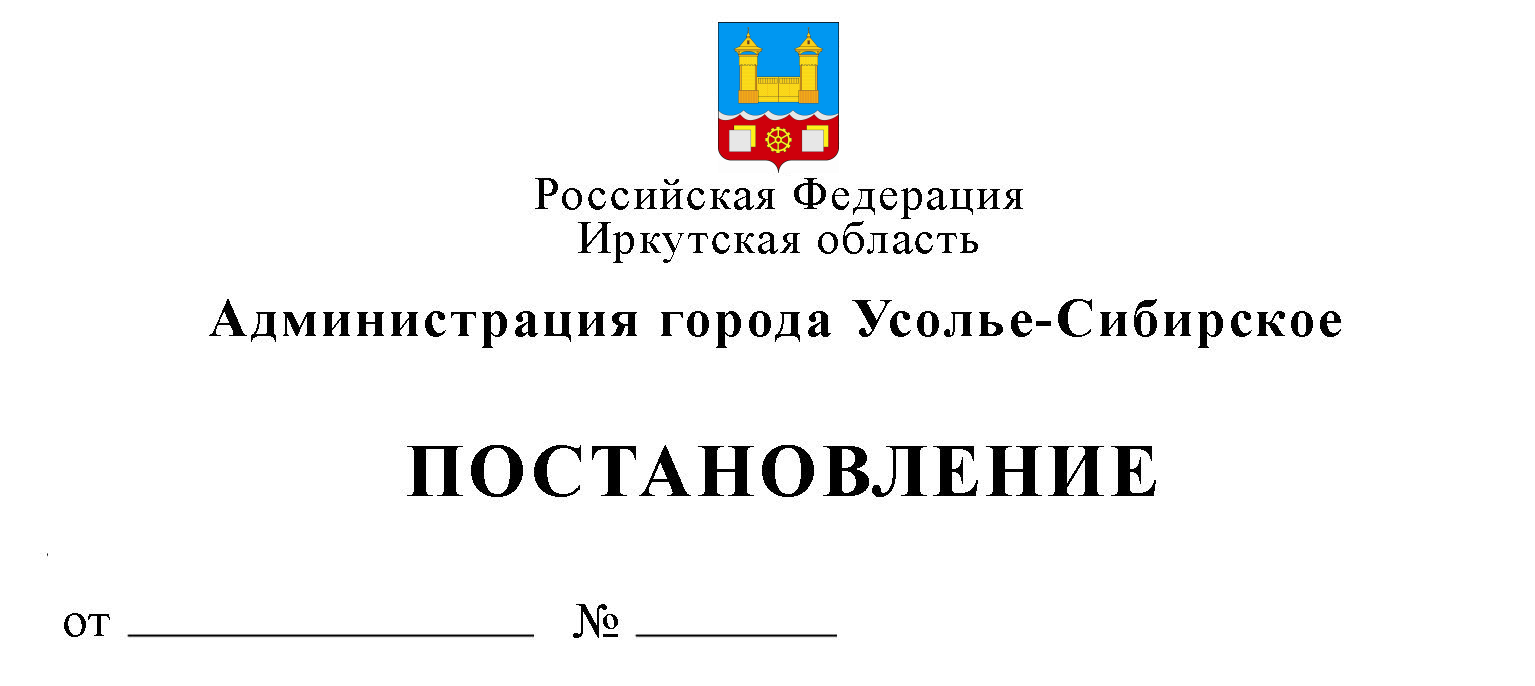 В соответствии с Земельным кодексом, Федеральным законом от 06.10.2003 № 131-ФЗ «Об общих принципах организации местного самоуправления в Российской Федерации», Федеральным законом от 26.12.2008 № 294-ФЗ «О защите прав юридических лиц и индивидуальных предпринимателей при осуществлении государственного контроля (надзора) и муниципального контроля», Постановлением Правительства Иркутской области от 12.02.2015 № 45-пп «Об утверждении Положения о порядке осуществления муниципального земельного контроля в Иркутской области», руководствуясь статьями 28, 55 Устава муниципального образования «город Усолье-Сибирское», администрация города Усолье-СибирскоеПОСТАНОВЛЯЕТ:1. Утвердить Положение о порядке осуществления муниципального земельного контроля на территории муниципального образования «город Усолье-Сибирское» (Приложение №1).2. Опубликовать настоящее постановление в газете «Официальное Усолье» и разместить в информационно-телекоммуникационной сети «Интернет» на официальном сайте администрации города Усолье-Сибирское.3. Контроль за исполнением данного постановления возложить на председателя комитета по управлению муниципальным имуществом администрации города Усолье-Сибирское Л.Р. Шаипову.Мэр города                                                                                                  М.В. ТоропкинПриложение № 1к постановлению администрации города Усолье-Сибирскоеот ________ 2018 года №_______ПОЛОЖЕНИЕО ПОРЯДКЕ ОСУЩЕСТВЛЕНИЯ МУНИЦИПАЛЬНОГО ЗЕМЕЛЬНОГО КОНТРОЛЯ НА ТЕРРИТОРИИМУНИЦИПАЛЬНОГО ОБРАЗОВАНИЯ «ГОРОД УСОЛЬЕ-СИБИРСКОЕ»1. ОБЩИЕ ПОЛОЖЕНИЯ1.1. Настоящее Положение о порядке осуществления муниципального земельного контроля на территории муниципального образования «город Усолье-Сибирское» (далее - Положение) разработано в соответствии со статьей 72 Земельного кодекса Российской Федерации, Федеральным законом № 131-ФЗ от 06.10.2003 «Об общих принципах организации местного самоуправления в Российской Федерации», Федеральным законом № 294-ФЗ от 26.12.2008 «О защите прав юридических лиц и индивидуальных предпринимателей при осуществлении государственного контроля (надзора) и муниципального контроля» (далее – Федеральный закон № 294-ФЗ), Постановлением Правительства Иркутской области от 12.02.2015 № 45-пп «Об утверждении Положения о порядке осуществления муниципального земельного контроля в Иркутской области», Уставом муниципального образования «город Усолье-Сибирское».1.2. Положение определяет порядок организации и осуществления муниципального земельного контроля на территории муниципального образования «город Усолье-Сибирское» (далее - город Усолье-Сибирское), орган, уполномоченный на осуществление муниципального земельного контроля, его должностных лиц, устанавливает объем их полномочий, обязанности и ответственность.1.3. Муниципальный земельный контроль осуществляется в отношении расположенных в границах муниципального образования «город Усолье-Сибирское» объектов земельных отношений. Объектами земельных отношений являются земельные участки, части земельных участков, а также земли, государственная собственность на которые не разграничена.1.4. Предметом муниципального земельного контроля является проверка соблюдения юридическими лицами, индивидуальными предпринимателями, гражданами (далее - субъекты проверки), в отношении расположенных в границах муниципального образования «город Усолье-Сибирское» объектов земельных отношений, обязательных требований законодательства Российской Федерации, законодательства Иркутской области, требований, установленных муниципальными правовыми актами органов местного самоуправления, за нарушение которых предусмотрена административная и иная ответственность (далее- обязательные требования), а также организация и проведение уполномоченным органом мероприятий, определенных Федеральным законом № 294-ФЗ, направленных на профилактику нарушений указанных обязательных требований.1.5. Целью муниципального земельного контроля является предупреждение, выявление и пресечение нарушений в отношении расположенных в границах муниципального образования «город Усолье-Сибирское» объектов земельных отношений требований законодательства Российской Федерации, законодательства Иркутской области, муниципальных правовых актов, за нарушение которых законодательством Российской Федерации, законодательством Иркутской области предусмотрена административная и иная ответственность.1.6. Муниципальный земельный контроль осуществляется за соблюдением:а) требований законодательства о недопущении самовольного занятия земельного участка или части земельного участка, в том числе использования земельного участка лицом, не имеющим предусмотренных законодательством Российской Федерации прав на указанный земельный участок; б) требований о переоформлении юридическими лицами права постоянного (бессрочного) пользования земельными участками на право аренды земельных участков или приобретении земельных участков в собственность;в) требований законодательства об использовании земельных участков по целевому назначению в соответствии с их принадлежностью к той или иной категории земель и (или) разрешенным использованием;г) требований законодательства, связанных с обязательным использованием в течение установленного срока земельных участков, предназначенных для жилищного или иного строительства, садоводства, огородничества, в указанных целях;д) требований законодательства, связанных с обязанностью по приведению земель в состояние, пригодное для использования по целевому назначению;е) требований законодательства, связанных с выполнением в установленный срок предписаний, выданных должностными лицами, уполномоченного органа в пределах компетенции, по вопросам соблюдения требований земельного законодательства и устранения нарушений в области земельных отношений.1.7. Принципы осуществления муниципального земельного контроля:а) соблюдение обязательных требований законодательства Российской Федерации, законодательства Иркутской области, муниципальных правовых актов города Усолье-Сибирское;б) соблюдение прав и законных интересов субъектов проверки;в) доступность и открытость в работе;г) объективность и всесторонность осуществления муниципального земельного контроля, а также достоверность результатов проводимых проверок;д) возможность обжалования действий (бездействия) уполномоченного органа муниципального земельного контроля, нарушающего порядок проведения муниципального земельного контроля, установленный настоящим Положением.1.8. Муниципальный земельный контроль осуществляется в соответствии с:- Земельным кодеком Российской Федерации; - Кодексом Российской Федерации об административных правонарушениях;-  Федеральным законом от 06.10.2003 № 131-ФЗ «Об общих принципах организации местного самоуправления в Российской Федерации»;- Федеральным законом от 26.12.2008 № 294-ФЗ «О защите прав юридических лиц и индивидуальных предпринимателей при осуществлении государственного контроля (надзора) и муниципального контроля»;- Федеральным законом от 02.05.2006 № 59-ФЗ «О порядке рассмотрения обращений граждан Российской Федерации»;- Постановлением Правительства Российской Федерации от 30.06.2010 № 489 «Об утверждении Правил подготовки органами государственного контроля (надзора) и органами муниципального контроля ежегодных планов проведения плановых проверок юридических лиц и индивидуальных предпринимателей»;- Постановлением Правительства Российской Федерации от 26.12.2014 № 1515 «Об утверждении Правил взаимодействия федеральных органов исполнительной власти, осуществляющих государственный земельный надзор, с органами, осуществляющими муниципальный земельный контроль»;- Постановлением Правительства Российской Федерации от 28.04.2015 № 415 «О Правилах формирования и ведения единого реестра проверок»;- Постановление Правительства Российской Федерации от 18.04.2016 № 323 «О направлении запроса и получении на безвозмездной основе, в том числе в электронной форме, документов и (или) информации органами государственного контроля (надзора), органами муниципального контроля при организации и проведении проверок от иных государственных органов, органов местного самоуправления либо подведомственных государственным органам или органам местного самоуправления организаций, в распоряжении которых находятся эти документы и (или) информация, в рамках межведомственного информационного взаимодействия»;- Постановлением Правительства Иркутской области от 12.02.2015 № 45-пп «Об утверждении Положения о порядке осуществления муниципального земельного контроля в Иркутской области»;- Приказ Минэкономразвития России от 30.04.2009 № 141 «О реализации положений Федерального закона «О защите прав юридических лиц и индивидуальных предпринимателей при осуществлении государственного контроля (надзора) и муниципального контроля»;- Приказ Минэкономразвития России от 26.12.2014 № 851 «Об утверждении формы предписания об устранении выявленного нарушения требований земельного законодательства Российской Федерации»;- Постановлением администрации города Усолье-Сибирское от 30.01.2015 № 115 «Об утверждении перечня должностных лиц, уполномоченных составлять протоколы об административных правонарушениях на территории муниципального образования «город Усолье-Сибирское»». 2. УПОЛНОМОЧЕННЫЙ ОРГАН, ОСУЩЕСТВЛЯЮЩИЙ МУНИЦИПАЛЬНЫЙЗЕМЕЛЬНЫЙ КОНТРОЛЬ2.1. Органом, уполномоченным на осуществление муниципального земельного контроля, является администрация города Усолье-Сибирское. Функциональным органом администрации города Усолье-Сибирское, ответственным за осуществлением муниципального земельного контроля, является отдел имущественных и земельных отношений комитета по управлению муниципальным имуществом администрации города Усолье-Сибирское (далее - уполномоченный орган).2.2. Должностные лица уполномоченного органа, осуществляющие муниципальный земельный контроль, в своей деятельности руководствуются Конституцией Российской Федерации, законодательством Российской Федерации, Иркутской области, муниципальными правовыми актами органов местного самоуправления, настоящим Положением и должностными инструкциями.2.3. При осуществлении муниципального земельного контроля уполномоченный орган взаимодействует с функциональными (отраслевыми) органами администрации города Усолье-Сибирское, с уполномоченными исполнительными органами государственного земельного надзора, органами внутренних дел, прокуратурой и иными органами, осуществляющими государственный контроль по организации планирования совместных проверок, иных мероприятий, в том числе по устранению и предотвращению причин и условий, способствующих нарушению обязательных требований земельного законодательства, ведения учета и обмена информацией.3. ОРГАНИЗАЦИЯ И ПРОВЕДЕНИЕ МУНИЦИПАЛЬНОГОЗЕМЕЛЬНОГО КОНТРОЛЯ3.1. Основной формой деятельности по осуществлению муниципального земельного контроля является проведение плановых и внеплановых проверок соблюдения требований земельного законодательства, за нарушение которых предусмотрена административная и иная ответственность.3.2. Плановые и внеплановые проверки проводятся в форме документарных и (или) выездных проверок.3.3. Срок проведения каждой из проверок (документарной, выездной) не может превышать двадцать рабочих дней.3.4. В отношении одного субъекта проверки, являющегося субъектом малого предпринимательства, общий срок проведения плановых выездных проверок не может превышать пятьдесят часов для малого предприятия и пятнадцать часов для микропредприятия в год.3.4.1. В случае необходимости при проведении проверки, указанной в пункте 3.4 настоящего Положения, получения документов и (или) информации в рамках межведомственного информационного взаимодействия проведение проверки может быть приостановлено руководителем уполномоченного органа на срок, необходимый для осуществления межведомственного информационного взаимодействия, но не более чем на десять рабочих дней. Повторное приостановление проведения проверки не допускается.3.4.2. На период действия срока приостановления проведения проверки приостанавливаются связанные с указанной проверкой действия уполномоченного органа на территории, в зданиях, строениях, сооружениях, помещениях, на иных объектах субъекта проверки, являющегося субъектом малого предпринимательства.3.5. В исключительных случаях, связанных с необходимостью проведения сложных и (или) длительных исследований, испытаний, специальных экспертиз и расследований на основании мотивированных предложений должностных лиц уполномоченного органа, проводящего выездную плановую проверку, срок проведения выездной плановой проверки может быть продлен руководителем уполномоченного органа, но не более чем на двадцать рабочих дней, в отношении малых предприятий - не более чем на пятьдесят часов, микропредприятий - не более чем на пятнадцать часов.3.6. Плановые проверки субъектов проверки проводятся не чаще чем один раз в три года на основании ежегодного плана проведения плановых проверок, разрабатываемого уполномоченным органом и утверждаемого постановлением администрации города Усолье-Сибирское (далее - ежегодный план проверок).3.6.1. Ежегодные планы проверок составляются отдельно в отношении граждан, юридических лиц и индивидуальных предпринимателей.3.6.2. Порядок подготовки ежегодного плана проверок юридических лиц и индивидуальных предпринимателей, его согласования с территориальным органом федерального органа исполнительной власти, осуществляющим государственный земельный надзор, органом прокуратуры, а также типовая форма ежегодного плана проведения плановых проверок устанавливаются федеральным законодательством, законодательством Иркутской области.3.6.3. Ежегодные планы проверок составляются с учетом периодичности их проведения, установленной действующим законодательством, анализа результатов предыдущих проверок.3.7. Основания для проведения плановых и внеплановых проверок, сроки и последовательность проведения административных процедур при осуществлении плановых и внеплановых проверок, включая порядок уведомления субъекта проверки о проведении проверки, устанавливаются административным регламентом осуществления муниципального земельного контроля в границах муниципального образования город Усолье-Сибирское (далее - административный регламент), утвержденным постановлением администрации города Усолье-Сибирское.3.8. По результатам каждой проведенной проверки, должностными лицами уполномоченного органа, в течении трех рабочих дней, составляется акт проверки в двух экземплярах.В отношении юридических лиц и индивидуальных предпринимателей акт проверки составляется по типовой форме, утвержденной Приказом Министерства экономического развития Российской Федерации от 30.04.2009 № 141 «О реализации положений Федерального закона «О защите прав юридических лиц и индивидуальных предпринимателей при осуществлении государственного контроля (надзора) и муниципального контроля».Перечень сведений, которые указываются в акте проверки, а также перечень приложений к нему устанавливаются Федеральным законом № 294-ФЗ, постановлением Правительства Иркутской области от 12.02.2015 № 45-пп «Об утверждении Положения о порядке осуществления муниципального земельного контроля в Иркутской области», административным регламентом.В случае, если для проведения внеплановой выездной проверки требуется согласование ее проведения с органом прокуратуры, копия акта проверки направляется в орган прокуратуры, которым принято решение о согласовании проведения проверки, в течение пяти рабочих дней со дня составления акта проверки.3.9. Результаты проверки, содержащие информацию, составляющую государственную, коммерческую, служебную, иную тайну, оформляются с соблюдением требований, предусмотренных законодательством Российской Федерации.3.10. В случае выявления в ходе проведения проверки нарушений обязательных требований, уполномоченный орган выдает субъекту проверки предписание об устранении такого нарушения с указанием срока устранения нарушения и направляет копию акта проверки с указанием информации о наличии признаков выявленного нарушения в течение трех рабочих дней со дня составления акта проверки в Усольский межмуниципальный отдел Управления Федеральной службы государственной регистрации, кадастра и картографии по Иркутской области.Перечень сведений, которые указываются в предписании об устранении такого нарушения, а также порядок выдачи предписания субъекту проверки устанавливаются административным регламентом.3.11. В случае обнаружения факта неисполнения предписания по результатам проведения внеплановой проверки на предмет исполнения предписания об устранении нарушения обязательных требований, выданного уполномоченным органом, уполномоченный орган незамедлительно составляет протокол об административном правонарушении, предусмотренном ч. 1 ст. 19.5 Кодекса Российской Федерации об административных правонарушениях, и в течение трех суток с момента его составления направляет с материалами дела на рассмотрение мировому судье по месту совершения административного правонарушения.3.12. В случае обнаружения по результатам проверок, проводимых в отношении объектов земельных отношений, расположенных в границах муниципального образования «город Усолье-Сибирское», нарушений, выразившихся:- в самовольном возведении объектов капитального строительства либо объектов, обладающих признаками капитальности, уполномоченный орган направляет материалы в юридический отдел администрации города Усолье-Сибирское для защиты интересов муниципального образования «город Усолье-Сибирское» в сфере земельных отношений, в том числе для решения вопроса о подготовке искового заявления о сносе самовольных построек;- в самовольном занятии объектов земельных отношений, расположенных в границах муниципального образования «город Усолье-Сибирское», государственная собственность на которые не разграничена, временными сооружениями либо объектами, обладающими признаками временных сооружений, материалы земельного контроля направляются уполномоченным органом в юридический отдел администрации города Усолье-Сибирское для защиты интересов муниципального образования «город Усолье-Сибирское».4. ОРГАНИЗАЦИЯ И ПРОВЕДЕНИЕ МЕРОПРИЯТИЙ НАПРАВЛЕННЫХ НА ПРОФИЛАКТИКУ НАРУШЕНИЙ ОБЯЗАТЕЛЬНЫХ ТРЕБОВАНИЙ
4.1. В целях предупреждения нарушений субъектами проверки обязательных требований, устранения причин, факторов и условий, способствующих нарушениям обязательных требований, уполномоченный орган осуществляет мероприятия по профилактике нарушений обязательных требований в соответствии с ежегодно утверждаемой в срок до 15 декабря текущего года распоряжением руководителя уполномоченного органа программой профилактики нарушений.4.2. В целях профилактики нарушений обязательных требований уполномоченный орган:1) обеспечивает размещение в информационно-телекоммуникационной сети «Интернет» на официальном сайте администрации города Усолье-Сибирское перечня нормативных правовых актов или их отдельных частей, содержащих обязательные требования, оценка соблюдения которых является предметом муниципального земельного контроля, а также текстов, соответствующих нормативных правовых актов;2) осуществляет информирование субъектов проверки по вопросам соблюдения обязательных требований, в том числе посредством разработки и опубликования руководств по соблюдению обязательных требований, проведения семинаров и конференций, разъяснительной работы в средствах массовой информации и иными способами. В случае изменения обязательных требований уполномоченный орган подготавливает и распространяет комментарии о содержании новых нормативных правовых актов, устанавливающих обязательные требования, внесенных изменениях в действующие акты, сроках и порядке вступления их в действие, а также рекомендации о проведении необходимых организационных, технических мероприятий, направленных на внедрение и обеспечение соблюдения обязательных требований;3) обеспечивает регулярное (не реже одного раза в год) обобщение практики осуществления муниципального земельного контроля и размещение в информационно-телекоммуникационной сети «Интернет» на официальном сайте администрации города Усолье-Сибирское соответствующих обобщений, в том числе с указанием наиболее часто встречающихся случаев нарушений обязательных требований с рекомендациями в отношении мер, которые должны приниматься субъектами проверки в целях недопущения таких нарушений;4) выдает предостережения о недопустимости нарушения обязательных требований в соответствии с частями 5 - 7 статьи 8.2 Федерального закона № 294-ФЗ, если иной порядок не установлен федеральным законом.5. МЕРОПРИЯТИЯ ПО КОНТРОЛЮ, ПРИ КОТОРЫХ НЕ ТРЕБУЕТСЯ ВЗАИМОДЕЙСТВИЕ УПОЛНОМОЧЕННОГО ОРГАНА С СУБЪЕКТАМИ ПРОВЕРКИ5.1. Мероприятия по контролю, при которых не требуется взаимодействие уполномоченного органа с субъектами проверки (далее - мероприятия по контролю без взаимодействия с субъектами проверки), осуществляются в форме плановых (рейдовых) осмотров (обследований) земельных участков.5.2. Плановые (рейдовые) осмотры проводятся уполномоченным органом в пределах своей компетенции на основании заданий на проведение таких мероприятий, утверждаемых руководителем уполномоченного органа. Порядок оформления и содержание заданий и порядок оформления результатов мероприятия по контролю без взаимодействия с субъектами проверки устанавливаются административным регламентом, утвержденным постановлением администрации города Усолье-Сибирское.В случае выявления при проведении мероприятий по контролю без взаимодействия с субъектами проверки нарушений обязательных требований, уполномоченный орган принимает в пределах своей компетенции меры по пресечению таких нарушений и принимает решение о назначении внеплановой проверки субъекта проверки по основаниям, указанным в пункте 2 статьи 10 Федерального закона 294-ФЗ.В случае получения в ходе проведения мероприятий по контролю без взаимодействия с субъектами проверки сведений о готовящихся нарушениях или признаках нарушения обязательных требований, указанных в частях 5 - 7 статьи 8.2 Федерального закона № 294-ФЗ, уполномоченный орган направляет субъекту проверки предостережение о недопустимости нарушения обязательных требований.6. ОБЯЗАННОСТИ И ПРАВА ДОЛЖНОСТНЫХ ЛИЦ УПОЛНОМОЧЕННОГО ОРГАНА ПРИ ПРОВЕДЕНИИ ПРОВЕРКИ6.1. Должностные лица уполномоченного органа при проведении проверки обязаны:1) своевременно и в полной мере исполнять предоставленные в соответствии с законодательством Российской Федерации полномочия по предупреждению, выявлению и пресечению нарушений обязательных требований;2) соблюдать законодательство Российской Федерации, права и законные интересы субъекта проверки при проведении проверки;3) проводить проверку на основании распоряжения руководителя уполномоченного органа о ее проведении в соответствии с ее назначением;4) проводить проверку только во время исполнения служебных обязанностей, выездную проверку только при предъявлении служебных удостоверений, копии распоряжения руководителя уполномоченного органа и в случае, предусмотренном частью 5 статьи 10 Федерального закона №294-ФЗ, копии документа о согласовании проведения проверки;5) не препятствовать, руководителю, иному должностному лицу или уполномоченному представителю юридического лица, индивидуальному предпринимателю, его уполномоченному представителю, гражданину, его уполномоченному представителю присутствовать при проведении проверки и давать разъяснения по вопросам, относящимся к предмету проверки;6) предоставлять, руководителю, иному должностному лицу или уполномоченному представителю юридического лица, индивидуальному предпринимателю, его уполномоченному представителю, гражданину, его уполномоченному представителю, присутствующим при проведении проверки, информацию и документы, относящиеся к предмету проверки;7) знакомить, руководителя, иного должностного лица или уполномоченного представителя юридического лица, индивидуального предпринимателя, его уполномоченного представителя, гражданина, его уполномоченного представителя с результатами проверки;8) знакомить, руководителя, иное должностное лицо или уполномоченного представителя юридического лица, индивидуального предпринимателя, его уполномоченного представителя,  гражданина, его уполномоченного представителя  с документами и (или) информацией, полученными в рамках межведомственного информационного взаимодействия;9) учитывать при определении мер, принимаемых по фактам выявленных нарушений, соответствие указанных мер тяжести нарушений, их потенциальной опасности для жизни, здоровья людей, для животных, растений, окружающей среды, объектов культурного наследия (памятников истории и культуры) народов Российской Федерации, для возникновения чрезвычайных ситуаций природного и техногенного характера, а также не допускать необоснованное ограничение прав и законных интересов граждан, в том числе индивидуальных предпринимателей, юридических лиц;10) доказывать обоснованность своих действий при их обжаловании, юридическими лицами, индивидуальными предпринимателями, гражданами в порядке, установленном законодательством Российской Федерации;11) соблюдать сроки проведения проверки, установленные Федеральным законом №294-ФЗ и настоящим положением;12) не требовать от юридического лица, индивидуального предпринимателя, гражданина документы и иные сведения, представление которых не предусмотрено законодательством Российской Федерации;13) осуществлять запись о проведенной проверке в журнале учета проверок в случае его наличия у юридического лица, индивидуального предпринимателя;14) запрашивать сведения из Единого государственного реестра юридических лиц, Единого государственного реестра индивидуальных предпринимателей, Единого реестра субъектов малого и среднего предпринимательства, о регистрации по месту пребывания гражданина Российской Федерации, о регистрации иностранного гражданина или лица без гражданства по месту жительства, а также сведения из разрешения на строительство в рамках межведомственного информационного взаимодействия в отраслевых (функциональных) органах администрации города Усолье-Сибирское, государственных органах либо подведомственных государственным органам организациях, в распоряжении которых находятся такие сведения.6.2. Должностные лица вправе:1) осуществлять плановые и внеплановые проверки соблюдения обязательных требований;2) беспрепятственно по предъявлению служебного удостоверения и копии распоряжения уполномоченного органа о назначении проверки получать доступ на земельные участки, в том числе земельные участки, занятые объектами обороны и безопасности, а также другими специальными объектами, и осматривать такие земельные участки и объекты (в порядке, установленном для осмотра таких земельных участков и объектов и их посещения) для осуществления мероприятий в рамках муниципального земельного контроля;3) выдавать обязательные для исполнения предписания об устранении выявленных в результате проверок нарушений обязательных требований, а также осуществлять контроль за исполнением указанных предписаний в установленные сроки;4) обращаться в органы внутренних дел, прокуратуру за содействием в предотвращении или пресечении действий, препятствующих осуществлению государственного земельного надзора, в установлении лиц, виновных в нарушении земельного законодательства;5) составлять протоколы об административных правонарушениях в рамках полномочий, предусмотренных законодательством Российской Федерации, законодательством Иркутской области, в порядке, установленном законодательством об административных правонарушениях, и направлять их соответствующим должностным лицам для рассмотрения дел об административных правонарушениях в целях привлечения виновных лиц к ответственности;6) привлекать экспертов и экспертные организации к проведению проверок соблюдения обязательных требований;7) осуществлять иные предусмотренные федеральными законами полномочия.7. ОТВЕТСТВЕННОСТЬ УПОЛНОМОЧЕННОГО ОРГАНА, ЕГО ДОЛЖНОСТНЫХ ЛИЦ ПРИ ПРОВЕДЕНИИ ПРОВЕРКИ7.1. Уполномоченный орган, его должностные лица в случае ненадлежащего исполнения должностных обязанностей, совершения противоправных действий (бездействия) при проведении проверки несут ответственность в соответствии с действующим законодательством Российской Федерации.7.2. Уполномоченный орган осуществляет контроль за надлежащим исполнением должностными лицами должностных обязанностей, ведет учет случаев ненадлежащего исполнения должностными лицами своих обязанностей, проводит соответствующие служебные расследования и принимает в соответствии с законодательством Российской Федерации меры в отношении таких должностных лиц.7.3. О мерах, принятых в отношении виновных в нарушении законодательства Российской Федерации должностных лиц, в течение десяти дней со дня принятия таких мер уполномоченный орган обязан сообщить в письменной форме, юридическому лицу, индивидуальному предпринимателю, гражданину права и (или) законные интересы которых нарушены.8. ПРАВА ЮРИДИЧЕСКИХ ЛИЦ, ИНДИВИДУАЛЬНЫХПРЕДПРИНИМАТЕЛЕЙ, ГРАЖДАН ПРИ ОСУЩЕСТВЛЕНИИ МУНИЦИПАЛЬНОГО ЗЕМЕЛЬНОГО КОНТРОЛЯ И ЗАЩИТА ИХ ПРАВ8.1. Руководитель, иное должностное лицо или уполномоченный представитель юридического лица, индивидуальный предприниматель, его уполномоченный представитель, гражданин, его уполномоченный представитель при проведении проверки имеют право:1) непосредственно присутствовать при проведении проверки, давать объяснения по вопросам, относящимся к предмету проверки;2) получать от уполномоченного органа, его должностных лиц информацию, которая относится к предмету проверки и предоставление которой предусмотрено Федеральным законом № 294-ФЗ;3) знакомиться с документами и (или) информацией, полученными уполномоченным органом в рамках межведомственного информационного взаимодействия от иных государственных органов, органов местного самоуправления либо подведомственных государственным органам или органам местного самоуправления организаций, в распоряжении которых находятся эти документы и (или) информация;4) представлять документы и (или) информацию, запрашиваемые в рамках межведомственного информационного взаимодействия, в уполномоченный орган по собственной инициативе;5) знакомиться с результатами проверки и указывать в акте проверки о своем ознакомлении с результатами проверки, согласии или несогласии с ними, а также с отдельными действиями должностных лиц уполномоченного органа;6) обжаловать действия (бездействие) должностных лиц уполномоченного органа, повлекшие за собой нарушение прав юридического лица, индивидуального предпринимателя, гражданина при проведении проверки, в административном и (или) судебном порядке в соответствии с законодательством Российской Федерации;7) привлекать Уполномоченного при Президенте Российской Федерации по защите прав предпринимателей либо уполномоченного по защите прав предпринимателей в субъекте Российской Федерации к участию в проверке.9. ЗАЩИТА ПРАВ ЮРИДИЧЕСКИХ ЛИЦ, ИНДИВИДУАЛЬНЫХ ПРЕДПРИНИМАТЕЛЕЙ, ГРАЖДАН ПРИ ОСУЩЕСТВЛЕНИИ МУНИЦИПАЛЬНОГО ЗЕМЕЛЬНОГО КОНТРОЛЯ9.1. Защита прав юридических лиц, индивидуальных предпринимателей, граждан при осуществлении муниципального земельного контроля осуществляется в административном и (или) судебном порядке в соответствии с законодательством Российской Федерации.9.2. Заявление об обжаловании действий (бездействия) уполномоченного органа либо их должностных лиц подлежит рассмотрению в порядке, установленном законодательством Российской Федерации, административным регламентом.9.3. Решения уполномоченного органа, нарушающие права и (или) законные интересы юридических лиц, индивидуальных предпринимателей, граждан и не соответствующие действующему законодательству, могут быть признаны недействительными полностью или частично в порядке, установленном законодательством Российской Федерации.10. ОТВЕТСТВЕННОСТЬ ЮРИДИЧЕСКИХ ЛИЦ, ИНДИВИДУАЛЬНЫХ ПРЕДПРИНИМАТЕЛЕЙ, ГРАЖДАН ПРИ ОСУЩЕСТВЛЕНИИ МУНИЦИПАЛЬНОГО ЗЕМЕЛЬНОГО КОНТРОЛЯ10.1. При проведении проверок юридические лица обязаны обеспечить присутствие руководителей, иных должностных лиц или уполномоченных представителей юридических лиц; индивидуальные предприниматели обязаны присутствовать или обеспечить присутствие уполномоченных представителей, ответственных за организацию и проведение мероприятий по выполнению обязательных требований; граждане обязаны присутствовать или обеспечить присутствие уполномоченных представителей ответственных за организацию и проведение мероприятий по выполнению обязательных требований.10.2. Юридические лица, их руководители, иные должностные лица или уполномоченные представители юридических лиц, индивидуальные предприниматели, их уполномоченные представители, граждане, их уполномоченные представители, допустившие нарушение Федерального закона № 294-ФЗ, необоснованно препятствующие проведению проверок, уклоняющиеся от проведения проверок и (или) не исполняющие в установленный срок предписаний уполномоченного органа об устранении выявленных нарушений обязательных требований, несут ответственность в соответствии с действующим законодательством Российской Федерации.Мэр города                                                                                                 М.В. ТоропкинОб утверждении Положения о порядке осуществления муниципального земельного контроля на территории муниципального образования «город Усолье-Сибирское»